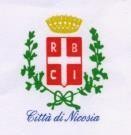 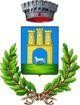 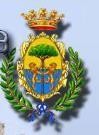 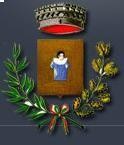 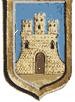 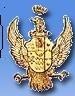 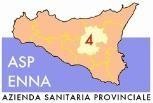 Comune di Nicosia	Comune di Troina        Comune di Sperlinga         Comune di Capizzi       Comune di Gagliano C.to   Comune diCerami                  Asp EnnaDistretto Socio Sanitario D/23Comuni di Nicosia capofila, Troina, Capizzi, Gagliano C.to, Cerami, Sperlinga, ASP di EnnaLEGGE 328/00 – PIANO DI ZONA 2018/2019 - SECONDA ANNUALITÀ – AZIONE 2 “CENTRI SOCIO-RICREATIVI PER DISABILI.  ISTANZAAl Comune di _______________Ufficio Servizi SocialiIl/la sottoscritto/a 			     nato/a a 	    ,il 	      , residente in   	       all’indirizzo			      C.F. 			 Genitore/tutore/Amministratore di sostegnoper seCHIEDEper .(cognome) 				(nome)	               nato/a a 	,il 	, residente in _________________________________all’indirizzo 			Recapito telefonico fisso e/o mobile:______________________________________________________di essere ammesso al servizio  in oggettoA TAL FINE DICHIARAsotto la propria responsabilità (ai sensi del D.P.R. n. 445/2000):A- di aver preso visione e accettato in tutte le sue parti, senza riserva alcuna, l’avviso pubblico che regola l’attivazione del servizio in oggetto;B- che il nucleo familiare del disabile è così composto:Allega alla presente:copia attestazione ISEE in corso di validità del nucleo familiare al quale appartiene l’utente;copia della certificazione in corso di validità, rilasciata dalla Commissione per l’accertamento dell’handicap, ai sensi della legge 104 del 1992;copia documenti di identità del richiedente e del beneficiario;copia del Decreto attestante la nomina a Tutore e/o Amministratore di Sostegno.Per i cittadini stranieri extra-EU: copia di permesso di soggiorno del richiedente in corso di
validità;Il richiedente dichiara di aver letto le informazioni sul trattamento dei dati personali specificate nell’Avviso pubblico per l’accesso al servizio oggetto della presente istanza fornite dal Comune ai sensi degli articoli 13 e 14 del Regolamento UE n.679/2016.Luogo 	, data 	FIRMA (per esteso e leggibile)Cognome e NomeParentelaLuogo e data di nascita